Name:  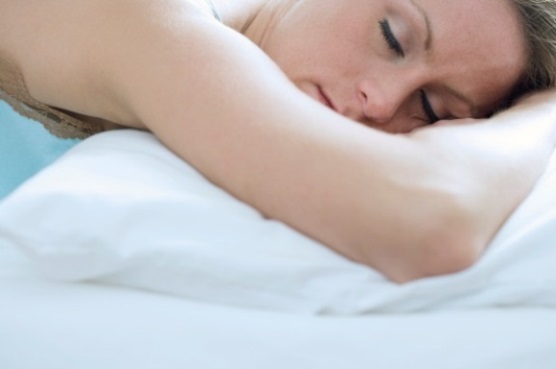 What Sleep Means for Your HealthOverview of ProjectRead the two articles provided belowWatch the two videos  provided belowGather and document key ideas from articles/videos (take notes)Answer three questions related to the articles and videosLog your own sleep and mood for one week and analyzeDirectionsAs you read the articles and watch the videos listed, type key ideas from the sources in the tables below which will supplement your unit notes over sleep.  You will also be analyzing your own sleep (amount, quality and mood) and comparing/contrasting you sleep behaviors with that which is recommended by the articles/videos.  When thoroughly and thoughtfully complete, print off this worksheet, front and back.  DO NOT use Google Docs to print your worksheet; Word only (instructions for accessing ClassLink can be found here or on the course website if you do not have Word on a home). 35pts totalSourcesArticle #1:	Analysis:  Teens are Sleeping Less. Why? Smartphones by Jean Twenge, The ConversationArticle #2:	Teens and Sleep by National Sleep FoundationVideo #1:	ABC Catalyst:  Teenage SleepVideo #2:	Talking with Teens and Tweens | Overscheduling, Stress, Sleep, and Overuse InjuriesKey Ideas Learned from Sources (4pts)Follow-Up Questions—Use the information provided in the sources above, to respond to the following.Make at least four connections between health concerns/conditions that a lack of sleep (sleep deprivation) may cause.  Support your connections with information from the resources.  (4pts)According to the sources above, what can you do to get better quality sleep?  List four behaviors/practices you could use to improve the quality of your sleep AND describe how they are supposed to help/work.  (4pts)To address the concerns related to teenage sleep deprivation, some groups believe later start times for school would help.  With our school district having made the switch to later start times in recent years, discuss the pro’s and con’s of a later start time from your own experience and/or the sources provided above.  You can think “big picture” here, not just how later start times relate to sleep alone.  Support your reasoning/justifications.  (4pts)Sleep and Mood Data Table—Record your time asleep, quality of sleep & mood for one week. (10pts)Analysis Essay—Essay should be a minimum of nine lines of text in length. (9pts)Review your data table and look for trends.  Compare your mood and hours of sleep.  Compare your mood and quality of your sleep.  How well did you function in class, on homework, at extracurricular activities?  How were your relationships with friends and family?  Based on the articles and videos, how well are you following the recommendations of sleep experts for teenagers?  What in your own habits/behaviors could you change/modify to improve your amount and quality of sleep?Source:Key Ideas/Notes:Article 1:  “Teens are Sleeping Less.  Why?  Smartphones”Article 2:  “Teens and Sleep”Video 1:  “ABC Catalyst:  Teenage Sleep”Video 2:  “Talking with Teens and Tweens:  Overscheduling, Stress, Sleep and Overuse Injuries”Health Issue:How Lack of Sleep Causes the Health Issue:Recommended Behavior/Practice:How It is Supposed to Work/Help:Benefits/Pro’sDrawbacks/Con’sMeasureSun.Mon.Tues.Weds.Thurs.Fri.Sat.When did you fall asleep?pm/ampm/ampm/ampm/ampm/ampm/ampm/amWhen did you wake up?amamamamamamamTotal time asleep =Describe the quality of your sleep; be specific Mood Upon AwakeningMood at Mid-DayMood at End of DayMood Scale0 = Happy/”Ready to go!”; alert/focused; energetic/motivated2 = Okay; can follow through with tasks with ease but not with a lot of energy4 = Indifferent; “flat-lined”; can focus if needed, but may drift off-task particularly if bored6 = Slow/tired; trying to remain focused, but struggling8 = Unhappy/irritable; poor focus, struggling to remain on-task, easily distracted; intellectual work is exhausting 10 = Dysfunctional/stressed; can’t cope with the demands/stressors of the day; no focus at all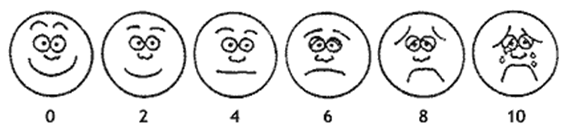 0 = Happy/”Ready to go!”; alert/focused; energetic/motivated2 = Okay; can follow through with tasks with ease but not with a lot of energy4 = Indifferent; “flat-lined”; can focus if needed, but may drift off-task particularly if bored6 = Slow/tired; trying to remain focused, but struggling8 = Unhappy/irritable; poor focus, struggling to remain on-task, easily distracted; intellectual work is exhausting 10 = Dysfunctional/stressed; can’t cope with the demands/stressors of the day; no focus at all0 = Happy/”Ready to go!”; alert/focused; energetic/motivated2 = Okay; can follow through with tasks with ease but not with a lot of energy4 = Indifferent; “flat-lined”; can focus if needed, but may drift off-task particularly if bored6 = Slow/tired; trying to remain focused, but struggling8 = Unhappy/irritable; poor focus, struggling to remain on-task, easily distracted; intellectual work is exhausting 10 = Dysfunctional/stressed; can’t cope with the demands/stressors of the day; no focus at all0 = Happy/”Ready to go!”; alert/focused; energetic/motivated2 = Okay; can follow through with tasks with ease but not with a lot of energy4 = Indifferent; “flat-lined”; can focus if needed, but may drift off-task particularly if bored6 = Slow/tired; trying to remain focused, but struggling8 = Unhappy/irritable; poor focus, struggling to remain on-task, easily distracted; intellectual work is exhausting 10 = Dysfunctional/stressed; can’t cope with the demands/stressors of the day; no focus at all0 = Happy/”Ready to go!”; alert/focused; energetic/motivated2 = Okay; can follow through with tasks with ease but not with a lot of energy4 = Indifferent; “flat-lined”; can focus if needed, but may drift off-task particularly if bored6 = Slow/tired; trying to remain focused, but struggling8 = Unhappy/irritable; poor focus, struggling to remain on-task, easily distracted; intellectual work is exhausting 10 = Dysfunctional/stressed; can’t cope with the demands/stressors of the day; no focus at all0 = Happy/”Ready to go!”; alert/focused; energetic/motivated2 = Okay; can follow through with tasks with ease but not with a lot of energy4 = Indifferent; “flat-lined”; can focus if needed, but may drift off-task particularly if bored6 = Slow/tired; trying to remain focused, but struggling8 = Unhappy/irritable; poor focus, struggling to remain on-task, easily distracted; intellectual work is exhausting 10 = Dysfunctional/stressed; can’t cope with the demands/stressors of the day; no focus at all0 = Happy/”Ready to go!”; alert/focused; energetic/motivated2 = Okay; can follow through with tasks with ease but not with a lot of energy4 = Indifferent; “flat-lined”; can focus if needed, but may drift off-task particularly if bored6 = Slow/tired; trying to remain focused, but struggling8 = Unhappy/irritable; poor focus, struggling to remain on-task, easily distracted; intellectual work is exhausting 10 = Dysfunctional/stressed; can’t cope with the demands/stressors of the day; no focus at all